REQUEST FOR PROPOSALWORKFORCE INNOVATION & OPPORTUNITY ACT (WIOA)TITLE I YOUTH SERVICESContract PeriodJanuary 1, 2021 to June 30, 2021Submission Deadline4:00 PM (CST) November 19, 2020Late submissions will not be accepted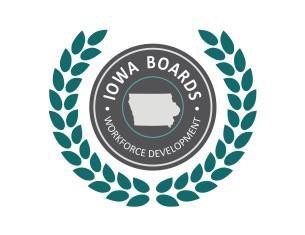 Western Iowa Workforce AreaDevelopment BoardResource materials relating to Workforce Innovation Opportunity Act Title I-B programs which may aid in preparing Request for Proposals (RFP) are available on the internet at the following sites:Workforce Innovation Opportunity Act is available at: http://www.doleta.gov/wioaIowa Workforce Development Policies are available at: https://epolicy.iwd.iowa.gov/Policy/HomeIowa State Workforce Development Board: https://www.iowawdb.govSection I- Background and General InformationThe Western Iowa Local Workforce Development Board (“LWDB”) is issuing this solicitation to fund a proposal that provides workforce development services to Workforce Innovation and Opportunity Act (WIOA) eligible in-school youth (ISY)and out-of-school youth (OSY), ages 16 – 24, in the Western Iowa Local workforce development area (LWDA) comprised of the following counties: Audubon, Carroll, Cass, Cherokee, Crawford, Fremont, Greene, Guthrie, Harrison, Ida, Mills, Monona, Page, Plymouth, Pottawattamie, Sac, Shelby and Woodbury. For purposes of this Request for Proposal and any proposals submitted in response thereto, LWDB refers to the Western Iowa Local Workforce Development Board and LWDA refers to the Western Iowa Local Workforce Development Area.Proposals should present innovative and creative strategies that focus on assisting eligible out-of-school and in-school youth with barriers to employment prepare for post-secondary education and employment opportunities, attain educational and/or skills training credentials, and secure employment with career/promotional opportunities. Programs should include strategies that reflect effective integration of services with other partners of the IowaWORKS centers in the area. Respondents are invited to submit a proposal for the following:All WIOA funded services, as well as those provided with other funding sources as applicable, must be delivered in accordance with the rules and regulations set forth by the funder, guidance from U.S. Department of Labor, the State of Iowa and policies set forth by the LWDB.The successful bidder will be selected based on demonstrated abilities, past performance, a sound proposal, collaboration and partnerships, and cost-effective service delivery. The LWDB expects bidders to propose to provide services in Title I Youth Services classification.Funds awarded must be utilized to service WIOA eligible youth with allowable activities under WIOA.On July 22, 2014, President Barack Obama signed into law the Workforce Innovation and Opportunity  Act (WIOA). WIOA is designed to improve and streamline access to federally funded employment, education, training, and support services. Congress passed the WIOA by a wide bipartisan majority and it is the first legislative reform in 15 years of the public workforce system.Every year, the key programs forming the pillars of WIOA help tens of millions of jobseekers and workers to connect to employment opportunities and acquire the skills and credentials needed to obtain them; and it connects employers with skilled workers needed for global economic competition. The enactment of WIOA provides an opportunity for reforms to ensure the One-Stop Delivery System (also known as the American Job Center System) is job-driven, responding to the needs of employers, and preparing workers for jobs that are available now and in the future.The terms and conditions of this RFP may change based on WIOA legislation. The successful respondent to this RFP will be expected to remain informed on WIOA regulations and requirements as they pertain to youth. For more information on specific WIOA Youth Programs please visit  https://www.dol.gov/agencies/eta/youth/wioa-formula.Western Iowa Workforce Development BoardThe LWDB provides policies, guidance, and oversight for the WIOA programs in the Western Iowa Local Workforce Development Area (LWDA). The purpose of the LWDB is to facilitate, plan, and coordinate workforce development resources to maximize the efforts of government, business, and education.Through collaborative partnerships, the LWDB is the local policy organization responsible for the planning, oversight, and coordination of workforce development initiatives that help support economic development in LWDA. It provides leadership to the local workforce system by promoting the delivery of comprehensive employment and training services, providing guidance, and exercising independent oversight regarding activities under WIOA and other programs within the IowaWORKS offices.Available FundsFunding for this opportunity is provided through WIOA Title I, which is administered through the U.S. Department of Labor at the federal level, Iowa Workforce Development at the state level, and the LWDA at the local level. Bidders should use the estimates below when crafting their proposal. Final funding levels for program year (PY) 2020, defined as July 1, 2020 – June 30, 2021, will be adjusted based on actual allotments received.Youth funds must serve eligible youth with a focus on assisting ISY ages 14-21 and OSY ages 16-24 with a comprehensive array of youth services leading to employment, post-secondary education, or the attainment of skills training leading to a credential. While WIOA programming may fund both in-school and out-of-school youth programs, no more than 25% of WIOA Youth funds will fund in-school youth services. A minimum of 20% of WIOA Youth funds must be spent on work experience expenditures, including staff time spent supporting work experience.Eligibility criteria for youth are defined in “Eligibility Guidelines” section below.SECTION II- Procurement Processes & RequirementsThe LWDB is soliciting proposals from qualified organizations to direct U.S. Department of Labor (USDOL) WIOA Title I Youth Program Funds and other categories of funding that may become available toward career and training services. Organizations eligible to submit proposals for this RFP include:private for-profit businesses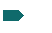 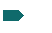 private not-for-profit organizations (including faith and community-based organizations) governmental entities (including the public-school system, community colleges, local government and other public sector organizations)a collaboration of these organizationsBondingAny individual who is authorized to act on behalf of the winning bidder for the purpose of receiving or depositing Agreement funds into Program accounts or issuing financial documents, checks, or other instruments of payment for Program costs must be covered by a fidelity bond. The minimum amount of the bond must be at least the lower of either one hundred thousand dollars ($100,000) or the amount of the highest advance on reimbursement received through checks or drawdown during the term of Agreement.Written questions regarding RFP scope, content, or need for clarification will be accepted from October 23, 2020 to October 30, 2020. Questions received after this deadline will not be answered. Responses to these additional questions will be distributed by email to prospective bidders and will be available at  https://www.iowawdb.gov/western-iowa/procurement no later than November 6, 2020. Email all questions to Tammy Herbert at:therbert@caasiouxland.orgThe respondent must include the RFP title “WIOA Youth Services RFP” in the email subject line. It is the respondent’s responsibility to check the website on a regular basis for updated information and written responses to all questions submitted.NOTE: With the exception of the Bidders Conference, verbal questions will NOT be accepted.Staff supporting the daily operations of the Centers are not able to assist or answer questions related to this RFP.Only the responses on the website are considered clarifications to the instructions contained in this RFP. In the event that responses modify any of the terms, conditions, or provisions of this RFP, documentation will be given via a subsequent amendment to the RFP.If it becomes necessary to revise any part of this RFP, an addendum will be posted on the LWDB   website. Respondents are responsible for checking the website frequently to remain informed about the procurement process and other information that may affect this RFP, e.g. WIOA information, changes to performance measures, and revisions to the timeline.It is the policy of the LWDB to prohibit ex-parte communication with any LWDB member, LWDB staff, consultants, or other persons serving as an evaluator during the procurement process. Respondents that directly contact Board members or evaluators risk elimination of their proposals from further consideration.Any communication by telephone, email, letter, face-to-face conversation, or other off-the- record contact is strictly prohibited. Any discovered ex-parte communication will be provided to the Chair of the LWDB and Chief Lead Elected Official for review and appropriate action. Bidders who improperly influence the proposal review and evaluation process in any way will be subject to disqualification.NOTE: Under no circumstances may an individual who is a proposal evaluator collaborate and/or communicate with any respondent. Evaluators will be asked to sign the “Conflict of Interest Certification for Request for Proposal” stating they have not communicated or collaborated with any respondent.The LWDB reserves the right to delay, amend, reissue, or cancel all or any part of this RFP at any time without prior notice. The LWDB also reserves the right to modify the RFP process and timeline as deemed necessary.This RFP does not commit the LWDB to accept any proposal, nor is the LWDB responsible for any costs incurred by the respondent in the preparation of responses to this RFP. The LWDB reserves the right to reject any or all proposals, to accept or reject any or all items in the proposal, and to award the   contracts in whole or in part as is deemed to be in the best interest of the LWDB. The LWDB reserves the right to negotiate with any respondent after proposals are reviewed, if such action is deemed to be in  the best interests of the LWDB.Should a contract be awarded based on this proposal, the LWDA, notwithstanding anything in the signed Agreement to the contrary, and subject to limitations, conditions, and procedures set forth below, the LWDA, through its designated fiscal agent, shall have the right to terminate the Agreement without penalty by giving sixty (60) days written notice to the winning bidder/ service provider as a result of any of the following:U.S. Congress fails to appropriate funds sufficient to allow the IWD to operate as required and to fulfill its obligations under this AgreementIf funds are de-appropriated or not allocatedSECTION III- Statement of WorkThe selected bidder will implement an innovative and proven workforce development model, driven by the needs of employers and availability of career opportunities, to deliver Youth Services and support in the LWDA. The proposed model must align with the principles and requirements of WIOA and the LWDB’s vision of a world-class workforce development system, the primary goal of which is to match the labor demands of employers with the skills and talents of job seekers, helping businesses thrive and creating viable career pathways for residents of our area.The selected bidder will implement an innovative and proven workforce development model to ensure eligible youth receive designated program services, which focus on assisting them with one or more of the following:barrier removalpreparation for post-secondary education employment opportunities,attainment of educational and/or skills training credentials and securing of employmentThe proposed model must align with evidenced based and high quality services for a diverse audience of youth beginning with career exploration and guidance, continued support for educational attainment, opportunities for skills training in in-demand industries and occupations such as pre-apprenticeships or internships, and culminating with a securing employment along an industry career pathway, enrollment in postsecondary education, or a Registered Apprenticeship.As a key partner in the local workforce system, the selected bidder will align all services and activities with the WIOA One-Stop Partner Memorandum of Understanding (MOU) for the LWDA as well as the LWDA’s Local Plan.Work performed under any agreement resulting from this RFP will include but is not limited to delivery of youth services as defined by the Workforce Innovation and Opportunity Act (WIOA) and all its implementing guidelines and regulations. The services described in this RFP must be delivered in the IowaWORKS locations detailed in the table below. Delivery of services in additional locations are encouraged and must be approved by the LWDB. The locations of IowaWORKS centers are listed below and subject to change.In addition, the provider of WIOA Title I Youth Programs is a mandated partner in the One-Stop System, the successful bidder will deliver the respective WIOA program services through sites as identified in the workforce development area. The successful bidder must agree to provide services on all business days except those identified as a holiday by the State of Iowa.Western Iowa Area Comprehensive Iowa WORKS CentersA characteristic of WIOA is an emphasis on Integrated Service Delivery (ISD) to align and better serve customers. As the provider of WIOA Title I Youth services in the LWDA, the selected bidder will actively participate with the LWDB in shaping and informing the local workforce development system. As such, the selected bidder will maintain current knowledge of and expertise in:Federal, state, and local policies, including WIOA and its implementing guidance Evidence-based workforce development practices and viable career pathwaysLocal workforce development programs, social service agencies and related resources Local labor market information, including workforce and employer dynamicsSuccessful delivery of services solicited by this RFP will require close adherence to the criteria of key Training and Employment Guidance Letters (TEGLs) from the US Department of Labor, including but not limited to the following:TEGL 4-15: Vision for the One-Stop Delivery SystemTEGL 10-16: Performance Accountability Guidance for WIOATEGL 16-16: One-Stop Operations Guidance for the American Job Center Network  TEGL 23-14: WIOA Youth Program TransitionTEGL 21-16: WIOA Title I Youth Formula Program GuidanceTEGL 22-19: Technical Assistance Resources for the WIOA Youth ProgramCritical components of the selected bidder’s work include-A public workforce system that leverages multiple agencies and funding streams, and ensures full access for a broad and diverse range of stakeholders, including individuals with barriers to employmentEmployer engagement to determine human capital needs and match with desired skills and abilitiesComprehensive outreach and recruitment strategies designed to engage a diverse range of job seekersUse of best practices and career pathways to enhance service delivery to job seekersA level of contact and engagement with job seekers that ensures needs are met and outcomes achievedLeveraged technology to support effective service delivery, innovation and continuous improvementStrong command of data and information systems, including IowaWORKS, Iowa’s integratedworkforce development data management systemIdentification of strategy and policy improvements that can shape the work of the one-stop centersAdherence to local and state workforce plans and MOUs, including but not limited to WIOA One-Stop Partner MOUMulti-Year Local Workforce Development Plan for the LWDA Iowa WIOA Unified State PlanAs a core partner of IowaWORKS and provider of WIOA Title I services in the LWDA, the selected bidder is required to follow procedures outlined in the IowaWORKS Standard Operating Guide. Additionally, the selected bidder may be asked by the LWDB to participate in special projects and initiatives within the statement of work defined by this RFP and related to the selected bidder’s primary role within the one stop system.The selected bidder will conduct regular and broad outreach, communication and recruitment activities to inform youth and their families or caregivers, employers and other stakeholders of services and resources available through IowaWORKS and Title I of WIOA and the larger workforce development system to ensure a steady pipeline of customers utilizing the IowaWORKS system. As an integral partner of IowaWORKS, the selected bidder will participate in similar activities led by IowaWORKS partners and ensure all activities are carefully coordinated with such partners, in support of an integrated and unified system of workforce development. Outreach and communications will include but not be limited to arrangement of and participation in career and community resource fairs and job recruitment events, both onsite at IowaWORKS centers and offsite at partner locations, where the selected bidder will represent Youth service programs and the broader IowaWORKS system.Services offered through the One-Stop System and funded by WIOA, including Title I Youth services, shall be promoted under the “IowaWORKS” brand and the federal identifier, “partner in the American Job Centers Network.” In keeping with our vision of offering integrated services to both job seekers and employers, promotional and outreach materials (including printed brochures, media releases, flyers, brochures, advertising, social media sites) must only include IowaWORKS branding and the American Job Center identification. All promotional and outreach materials will be approved by the IWD Communications Director. The IWD Communications Director will ensure all stationary, brochures, signage, business cards, and advertising meets the branding requirements of WIOA.Funds awarded through this Request for Proposals (RFP) will be used for WIOA eligible out of school youth ages 16-24 and/ or in school youth ages 14-21. The selected bidder must follow WIOA guidelines, state policies, and LWDB policies in making eligibility determinations and enrolling participants in Title I services.In accordance with WIOA, an eligible youth is defined as an individual who, at the time of program participation, is-In school youthAttending school Between ages 14 and 21Low income and one or more of the following: Basic skills deficientEnglish language learner OffenderHomeless Foster careCurrently in Aged outAge 16 and left foster care for kinship guardianship or adoption Pregnant or parentingHas a disabilityRequires additional assistance to complete an educational program or to obtain or maintain employmentOut of school youthNot attending schoolBetween the ages of 16 and 24 (at time of enrollment) One or more of the following:Withdrew from school before obtaining a diploma or high school equivalencyWithin the age of compulsory attendance but has not attended for the past six months Has a secondary school diploma or equivalent andIs low income andBasic skills deficient or English language learnerOffenderHomeless or runaway Foster careCurrently in Aged outAge 16 and left foster care for kinship guardianship or adoption Pregnant or parentingHas a disabilityLow income and requires additional assistance to enter or complete an educational program or to obtain or maintain employmentThe selected Program Service Provider must ensure that any applicants who do not meet the WIOA eligibility criteria or who cannot be served by the program are referred for assistance to appropriate programs that meet their basic skills and training needs.Enrollment refers to the completed process by which an eligible participant arrives at and/ or has been referred for WIOA services and for whom required documents have been completed and entered into the IowaWORKS system. As part of the enrollment process, the following must occur-Determination of eligibilityProvision of an objective assessmentFor Youth, development of an Individual Service Strategy (ISS) and participation in any of the 14 WIOA youth program service elements.The selected bidder will comply with all federal, state, and local guidance and regulations regarding priority of service and track the number of individuals served that meet each criterion for priority service and related participant outcomes achieved.The services to be provided under this proposal include objective assessment, intake/ enrollment, case management, development of an Individual Service Strategy (ISS), placement, and follow up for all eligible youth seeking services. Based on the needs of each individual as identified in the objective assessment and ISS development, the selected bidder must make each of the following services available:Tutoring and Study Skills TrainingProgram services must include tutoring, study skills training, instruction and evidence-based dropout prevention and recovery strategies that lead to the completion of the requirements for a secondary school diploma or its recognized equivalent must be made available by the selected providers. Services may also recognize certificates of attendance or similar document for individuals with disabilities.Alternative Secondary School ServicesProviders should provide access to either alternative secondary school services or dropout recovery services to enrolled youth. Alternative secondary school services must assist youth who struggled in a traditional education setting. Dropout recovery services are to engage those youths who dropped out of the school system. Programs will offer both services to assist youth in re-engaging in education as a means of completing a recognized high school equivalent certificate.Leadership Development OpportunitiesSelect bidders will provide opportunities to engage youth in leadership development opportunities that encourage responsibility, confidence, employability, self-determination, and other positive social behaviors. Opportunities may include but are not limited toExposure to postsecondary educational opportunities Community and service-learning projectsPeer-centered mentoring and tutoring Organizational and team leadership training Training in decision making and problem solvingCitizenship training including life skills training such as parenting, work behavior training, and budgeting for resourcesOther leadership activities that place youth in leadership roles such as serving on youth leadership committees, such as a Standing Youth CommitteePositive social behaviors focus on areas that may include the following:Positive attitudinal developmentOpenness to working with individuals from diverse racial and ethnic backgrounds Maintaining healthy lifestyles including being alcohol and drug freeMaintaining positive relationships with responsible adults and peers, and contributing to the well-being of one’s community including votingMaintaining a commitment to learning and academic success Self-esteem buildingAvoiding delinquencyPostponed and responsible parenting Positive job attitudes and work skillsAdult MentoringThe selected bidder must provide adult mentoring opportunities for a period of not less than 12 months. This includes pairing a youth with a caring adult in a one-to-one which generally serves the following broad purposes:Education/academic: Helps mentored youth improve overall academic achievement.Career: Helps mentored youth develop the necessary skills to enter or continue on a career path or where they assist in matching a youth participant with an employer or employee of a company.Personal development: Supports mentored youth during times of personal or social stress and provides guidance for decision-making.Typically, mentors become advocates for the youth, working in consultation with the youth’s teacher(s), supervisor, and/ or counselor/ case worker, and parent(s)/ guardian(s). Adult mentoring, if provided, is for the duration of at least 12 months that may occur both during and after program participation.Paid and Unpaid Work ExperiencesThe selected bidder must establish opportunities for participating youth which lead to paid or unpaid work experiences that have academic and occupational education as a component of the work experience. Paid or unpaid work experiences may include-summer employment opportunities as well as availableemployment throughout the school pre-apprenticeshipinternships job shadowingon-the-job training opportunitiesAt a minimum, 20% of youth expenditures must be for work experience activities.Occupational Skills TrainingSelected bidders must give priority consideration to training programs that lead to recognized postsecondary credentials that align with in-demand industry sectors or occupations in the local area. Such training must-Be outcome-oriented and focused on an occupational goal specified in the individual service strategyBe of sufficient duration to impart the skills needed to meet the occupational goal Lead to the attainment of a recognized postsecondary credentialSupportive ServicesSupportive services for youth, as defined in WIOA sec. 3(59), are services that enable an individual to participate in WIOA activities. These services include, but are not limited to, the following:Linkages to community services Assistance with transportation Assistance with childcare and dependent careAssistance with housing Needs-related paymentsAssistance with educational testing Reasonable accommodations for youth with disabilitiesLegal aid services Referrals to health careAssistance with uniforms or other appropriate work attire and work- related tools, including such items as eyeglasses and protective eye gear Assistance with books, fees, school supplies, and other necessary items for students enrolled in postsecondary education classesPayments and fees for employment and training-related applications, tests, and certificationsComprehensive Guidance and CounselingYouth programs must include comprehensive guidance and counseling services to participants. Provision of services may include drug and alcohol abuse counseling, mental health counseling, and referral to partner programs, as appropriate. Providers must ensure the continuity of service to participants when it becomes necessary to coordinate additional guidance and counseling to other organizations and programs. Services may require counseling beyond the scope of most WIOA staff training and should be provided through referrals to appropriate health agencies.Follow-Up ServicesFollow up services are required for a minimum 12-month period after the completion of the program. The select bidder must demonstrate their ability to provide follow-up services. Follow-up is critical following a youth’s exit from the program to help ensure the successful employment and/or postsecondary education and training. Follow-up services may include regular contact with a youth participant’s employer, including assistance in addressing work-related programs that arise. Follow-up services may also include, but is not limited to, -provision of supportive services connection to adult mentoring financial literacy educationFinancial Literacy EducationPrograms must demonstrate the ability to provide youth with financial literacy education as a part of program services. Activities to support financial literacy must include-Support participants ability to create budgets, initiate checking and savings accounts at banks and make informed financial decisionsSupport youth in learning how to effectively manage spending, credit, and debt including student loans, consumer credit, and credit cardsTeach youth about the significance of credit reports and credit scoresSupport participants ability to understand, evaluate and compare financial products, services, and opportunitiesEducate participants about identity theft, ways to protect themselves from identity theft, and how to resolve cases of identity theftSupport activities that address the particular financial literacy needs of non-English speakers including the development of multilingual educational materialsSupport activities that address the financial literacy needs of youth with disabilities including connecting them to benefits planning and work incentive counseling; andProvide and implement as necessary additional financial education as appropriate to gain the knowledge, skills, and confidence to make informed financial decisions to attain greater financial health.Entrepreneurial Skills TrainingThrough participation in youth program service, participants will gain exposure to entrepreneurial skills training and education. Entrepreneurial skills training and education must provide an introduction to thevalue and basics of starting and running a business. Program curriculum should guide youth through the development of business plans and may include the simulation of business start-up and operation.Access to Labor Market InformationParticipants of youth services must have access to labor market and employment information. Labor market information must provide current information about in-demand industry sectors or occupations available in the local area, such as career awareness, career counseling, and career exploration services. The selected bidder is required to coordinate the provision of labor market information with the IowaWORKS office(s).Postsecondary Education and Training Transition ServicesThe selected provider will provide necessary activities that prepare youth to transition from postsecondary education and training. Local programs have the discretion to determine what specific services a participant receives, based on each participant’s objective assessment and ISS.Concurrent Education and Workforce PreparationPrograms must provide access to education opportunities which are offered concurrently with and in   the same context as workforce preparation activities and training for specific occupation or occupational cluster. Programs must reflect an integrated approach to education and training demonstrating in the same time frame workforce preparation, basic academic skills, and hand-on occupational skills training.Work-Based LearningWIOA requires that not less than 20% of funds allocated to the local area be spent on activities supporting paid and unpaid work experiences which have as a component academic and occupational education. This may include summer employment, year around employment, pre-apprenticeship, internship, job shadowing, and on the job training opportunities.According to TEGL 23-14: Operating Guidance for the Workforce Innovation and Opportunity Act, “program expenditures on the work experience program element include wages as well as staffing costs for the development and management of work experience.” These work- based learning strategies must serve as a next step in career development whether the desired outcome is employment or enrollment in post- secondary education or advanced training.All proposals must describe in detail how the bidder will effectively provide all required services stated above. Staff of the selected bidder does not necessarily need to provide all services, but where services are not provided by the selected bidder, the agency must have an agreement with another entity to provide those services.WIOA places a strong emphasis on career pathways as defined as a combination of rigorous and high- quality education, training, and other services that accomplish the following:Aligns with the skill needs of industries in the economy of the State or LWDAPrepares an individual to be successful in any of a full range of secondary or postsecondary education optionsIncludes counseling to support an individual in achieving the individual’s education and careergoalsIncludes, as appropriate, education offered concurrently with and in the same context as workforce preparation activities and training for a specific occupation or occupational cluster Organizes education, training, and other services to meet the particular needs of an individual in a manner that accelerates the educational and career advancement of the individual to the extent practicableEnables an individual to attain a secondary school diploma or its recognized equivalent and at least one recognized postsecondary credentialHelps an individual enter or advance within a specific occupation or occupational clusterThe selected bidder will meet or exceed the negotiated performance goals for each WIOA Primary Indicator of Performance. Performance across the WIOA Primary Indicators of Performance will be evaluated according to definitions, calculations and guidance from the U.S. Department of Labor, including but not limited to TEGL 10-16, Change 1, as well as related WIOA guidance and directives from the Iowa Workforce Development and Western Iowa LWDB.Program Year 2020 Negotiated Performance GoalsIn addition to the above performance measures related to youth services, the selected bidder will also be accountable to effectiveness in serving employers. Indicators used by LWDB to measure such effectiveness may include but are not limited to the following-Employer satisfaction Repeat business customers Employer penetration rate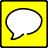 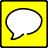 The LWDB expects the following information to be tracked and reported.Compliance with LWDB policies and procedures, sound file maintenance including thorough eligibility documentation, accurate and substantive case notes, validated employment and/ or training information, signed forms in situations where customer documentation is necessary.Contractors performance on a quarterly basis. Those performance areas are-Total number of active clients served number that entered into employment number that entered and completed trainingnumber that retained employment (based on participants’ entrance into the workforce) actual expenditures versus budget allocationnumber that enrolled into the program during the quarter number that exited program for the quarterIn the event the selected bidder’s performance of the services described in this RFP does not result in the goals defined above, the LWDB or designated representatives will work with the selected bidder to improve performance; however, especially in cases of chronic underperformance, the LWDB may implement corrective measures or terminate any agreement resulting from this RFP upon notice to the selected bidder.The selected bidder must employ highly qualified and professional staff at all levels throughout the period of performance whose quality of work is reflective of the world class workforce development system sought by the LWDB. Staff are required to maintain current knowledge and expertise in the following:career counseling and customer service best practiceslabor market information including characteristics of supply and demandinitiatives, programs, and services of the LWDB and the broader workforce development system in Iowaavailability of industry and employer recognized training and educational programs and opportunitiesIowaWORKS data management systemlocal resources and services to assist individuals facing barriers to employment culturally competent and accessible service deliveryyouth service delivery and the issues and barriers youth faceSelected bidders must regularly track and monitor data related to participation and outcomes, using observations and evaluation to ensure continuous program improvement. Such efforts must be supported by strong internal systems and applications. The selected bidder is required to provide the LWDB with timely reports and supporting documentation, as requested by the LWDB, that clearly demonstrate program enrollment, participation, progress, outputs, and outcomes. The LWDB or staff of the LWDB, along with IWD, will work with the selected bidder to understand reporting requirements and program exiting procedures, and to determine the appropriate template for reporting outcomes          and performance. Reporting frequency and content are subject to change at the discretion of the LWDB and such may be impacted by changes required from IWD or the US Department of Labor.IowaWORKS Data Management SystemThe selected bidder will be required to utilize the IowaWORKS data management system as the information system of record for all participant and employer communication, service provision, and other program activity and must ensure that all data is entered accurately and in a timely manner, adhering to all applicable data rules, regulations, and entry time requirements. Staff must be fully competent in utilizing IowaWORKS, including querying and producing reports from IowaWORKS regarding the LWDA. The LWDB will utilize data from IowaWORKS, as well as data collected from other sources, to determine program compliance and evaluate performance of the selected bidder. The selected bidder will adhere to the IowaWORKS Process Guide and the IowaWORKS Standard Operating Procedure Guide for guidance on proper documentation for WIOA Title I and other IowaWORKS participation. In addition, the selected bidder will follow established protocols for uniformed and detailed case notes to ensure clear and consistent tracking and documentation of progress throughout the program. The selected bidder will participate in quality and compliance activities, as well as regular meetings and review of performance reports and other written reports when requested.The selected bidder will identify staff members whose work requires access to IowaWORKS and submit applications for IowaWORKS access per local protocols. Appropriate staff members to receive IowaWORKS access include career planners (case managers) and other staff members who have regular contact with participants or whose work requires monitoring and oversight of participant data maintained in IowaWORKS. IowaWORKS account credentials and login information may not be shared between staff members or other individuals. The selected bidder must submit notification if any staff member with IowaWORKS access is terminated, voluntarily or involuntarily, within 24 hours of termination. Failure to do so may result in revocation of IowaWORKS access for the selected bidder and contract termination.Records and DocumentationThe selected bidder must retain, secure and ensure the accuracy of all program files and records, whether related to job seekers, youth, businesses or general operations, in compliance WIOA requirements, related federal and state regulations, and the LWDB’s record retention requirements. Case files are the property of the LWDB and must contain a variety of documentation including, but not limited toprogram eligibilitysuitability and assessment data Individual Employment Plans (IEPs) regular customer contacts and updates progress reportstime and attendance sheets (training services) case notesFiles must be retained for five years after the LWDB reports final expenditures to the funding source. The selected bidder must allow the LWDB, its designated Fiscal Agent, and representatives of other regulatory authorities’ access to all WIOA records, program materials, staff, and participants.The selected bidder is responsible for maintaining and securing participant case files at all times, as well as ensuring privacy and protection of all personal information collected from participants per applicable laws, regulations and state policies. Confidentiality of participant information must be maintained and all case files must be properly stored in a secured space with limited staff access. Each staff member who has contact with participants or participant information must receive training on confidentiality requirements. The selected bidder acknowledges that the use or disclosure of participant information for purposes other than the effective delivery of the services described in this RFP is strictly prohibited. Staff of the selected bidder may have access to this information only on a “need to know” basis. The selected bidder must inform employees that inappropriate use of such information may result in disciplinary action, including discharge, or criminal prosecution if the employee knowingly uses the information for fraudulent purposes.The LWDB is responsible for all levels of program monitoring, compliance and evaluation for WIOA adult and dislocated worker activities. The selected bidder will be required to keep good records and collect data that will help the LWDB comply with such requirements and sustain highly effective workforce development programming.The LWDB Responsibilities: monitor, evaluate and provide guidance and direction to the selected bidder in the conduct of services performed under any agreement resulting from this RFP, has the responsibility to determine whether the selected bidder has spent funds in accordance with applicable laws and regulations, including federal audit requirements and will monitor the activities of the selected bidder to ensure such requirements are met. Western Iowa LWDA may require the selected bidder to take corrective action if deficiencies are found.Contractor ResponsibilitiesThe selected bidder will permit LWDB to carry out monitoring and evaluation activities, including any performance measurement system required by applicable law, regulation, and funding source guidelines, and the selected bidder agrees to ensure, to the greatest extent possible, the cooperation of its agents, employees and board members in such monitoring and evaluation efforts. This provision shall survive the expiration or termination of any agreement resulting from this RFP.The selected bidder shall cooperate fully with any reviews or audits of the activities under any agreement resulting from this RFP by authorized representatives of LWDB or federal or state agencies and the selected bidder agrees to ensure to the extent possible the cooperation of its agents, employees and board members in any such reviews and audits. This provision shall survive the expiration or termination of any agreement resulting from this RFP.The selected bidder understands that all books and records pertaining to any agreement resulting from this RFP, including payroll and attendance records of participating employees, are subject to inspection by LWDB, federal or state agencies and others for auditing, monitoring or investigating activities pursuant to any agreement resulting from this RFP. Said books and records shall be maintained for a period of FIVE (5) years beyond the completion of any agreement resulting from this RFP. If the selected bidder receives notice of any litigation or claim involving the grant award or otherwise   relating to any agreement resulting from this RFP, the selected bidder shall retain records until otherwise instructed by the LWDB.All proposals must describe in detail, how the agency or organization will effectively provide all required services stated above. Agency or organization program staff does not necessarily need to provide all services, but where services are not provided by agency or organization’s program staff, the agency or organization must have an agreement with a subcontractor to provide those services to its customers.SubcontractsIf a bidder anticipates using subcontractors to provide any service proposed, the proposal must clearly identify those subcontractors, their specific responsibilities, and the planned budget. The service provider shall not subcontract all services and activities required by this RFP. Copies of the sub- agreements negotiated with a subcontractor must be approved by the LWDB prior to signature on the contract and execution of services. Subcontractors, prior to LWDB approval, must meet all licensing requirements and provide all required documents, certifications and insurance as required by the lead Contractor/Bidder, and shall agree to comply with the Standard General Provisions and all Federal, State regulations and all State and WDB policies and procedures. Any failure by the Subcontractor to meet all licensing requirements or to provide all required documents, certifications or insurance by the Contract date shall be considered a violation of the RFP and the Contract shall not be awarded until such violation is cured after ten (10) days written notice, or then at the option of the LWDB, the Contract may be awarded to the next ranked Proposer recommended for funding, if any.Additional Program RequirementsCareer Planner RatioTo ensure the effective delivery of services, the LWDB requires service providers to maintain a customer-to-career planner ratio that will provide program staff sufficient time to provide an effective service to customers. Monthly career planner and program supervisor meetings to work on continuous improvement initiatives and conduct professional development training will also be required. Total number of participants or caseload will be determined at the time of contract negotiation and may be subject to change.SECTION IV- Proposal GuidelinesThis section provides instructions for preparing and submitting a proposal in response to this RFP, including required proposal contents and format, important dates and deadlines, and how to find out more about the RFP. Before preparing and submitting a proposal, interested and qualified applicants are highly encouraged to read all other sections of this RFP and key source documents referenced throughout, especially the Statement of Work, to gain a full understanding of the services requested and provider characteristics and competencies sought.All proposals must be submitted to Tammy Herbert electronically via email to  therbert@caasiouxland.org and physically to 2700 Leech Avenue, Sioux City, IA 51106. Both electronic and physical proposals must be identical and follow the formatting requirements outlined in the chart below.  All proposals must be received by Tammy Herbert no later than Friday, November 13, at 4:00 PM CST in order to be considered. Emails must have the subject line be “Youth Service Provider Proposal [Organization name].” Late proposals will not be considered.Your proposal may not be considered if page limitations and formatting requirements are not met. Your proposal must contain all the content below in the same general order illustrated. Strong proposals will demonstrate a full understanding of the requirements described throughout this RFP and establish the capacity, expertise and program design needed to meet the required standards and goals.4.   The amount of WIOA funding requested per funding stream for the period beginning on January 1 and ending on June 30, 2021. See General Information, Funding Streams for further information on sources of funding made available through this RFP.Organizational Overview – Describe each of the following for your organization: (maximum 3 page)Basic organizational description, including but not limited to year established, legal status, governance structure, mission, principal programs and services, executive leadership, annual budget and number of full-time staff.Past experience in managing quality workforce development programs similar in size and scope to that required by this RFP, including but not limited to individuals served, services and activities delivered, contract values and related performance outcomes. Western LWDB reserves the right to consider any previous performance data from workforce development programs.Administrative and fiscal capacity, including but not limited to your organization’s proven ability to provide fiscal support and oversight, utilize information systems, manage resources and personnel, and produce timely and accurate program reports.Program Narrative (maximum 30 pages)Bidders should directly respond to each of the sections below; however, strong program descriptions will clearly demonstrate how the bidder will effectively meet all the standards, expectations and desired outcomes found in this RFP. Responses will also be strengthened by connecting proposed program components with evidence-based practices or well- established success in other projects. Applicants must think creatively and strategically in developing program design, exceeding basic requirements and incorporating innovative ideas and technologies. Attach a flow chart depicting program entry, participation, progress and exit that clearly connects the services and activities of your proposal with desired outcomes aligned with the existing IowaWORKS integrated service delivery model.IowaWORKS locations: Bidders should state their commitment to deliver youth services within the existing IowaWORKS offices. If your proposal includes providing services at locations in addition to IowaWORKS locations, any associated costs must be clearly noted in your budget documents.Staffing plan: Describe your proposed staffing plan to support the programmatic and executive components of the program. Attach an organizational chart to your proposal illustrating all positions with substantive involvement in the proposed program and lines of authority and responsibility. Use this section of the narrative to clearly describe the organizational chart, including brief job descriptions for key positions. Also attach staff resumes or minimum qualifications for key positions of your proposed model involving director-level responsibilities. In your response, be sure to address how you will accomplish the following:Employ professional staff with the knowledge and expertise in the Statement of Work. Provide training and professional development relevant to the services sought by this RFP.Ensure a high level of staff performance, competency and quality customer service. Maintain regular and clear communication between proposed staff and the LWDB.If you are not currently providing youth Services in IowaWORKS centers in Western Iowa Workforce Area see the below section on transition planning for further guidance on staffing.Outreach and communications: Describe your proposed strategies, plans and technologies for outreach, communication and recruitment, ensuring strong participation of eligible youth in IowaWORKS center activities and services. Be sure to address how you will employ distinct plans to recruit, enroll and effectively engage diverse participants.Services: Describe your proposed model for effectively delivering career services to youth (see Statement of Work). Highly rated responses will clearly demonstrate how the proposed program components connect youth with opportunities in quality, sustainable careers. In your response, be sure to address how you will accomplish the items below and describe any other components vital to the success of your proposed model:Assist youth in navigating IowaWORKS resources and Title I services.Ensure a professional level of customer service and positive interaction for all job seekers.Recruit and enroll job seekers into Youth Services.Employ distinct strategies to recruit and serve youth with barriers to employment. Assess participants and create individualized plans and goals accordingly.Ensure an optimal level and frequency of meaningful engagement with participants. Provide quality career counseling and provision of current labor market information. Establish and connect youth to employer-driven career pathways.Provide timely, quality follow-up services that encourage job retention and advancement.Training Services: Describe your proposed model for effectively delivering educational and training services to youth (see Statement of Work) that are driven by the needs of local employers, aligned with viable career pathways, and assist students in bridging their skill level to meeting employers needs in accordance with the WIOA vision of career pathways (see WIOA Sec. 3, Def. 7). In your response, be sure to address how you will ensure training funds are used efficiently and strategically. Also describe how you will accomplish the items below and describe any other components vital to the success of your proposed model:Determine training suitability and provide counseling to participants regarding training. Ensure consumer choice for participants determined to benefit from training.Ensure utilization of Individual Training Accounts (ITA) following established state and local policies.Ensure training participation is driven by employer needs and proven job outcomes. Support and document participation in ITAs and occupational training programs, including completion of such programs and obtainment of related credentials and skills gains.Assist job seekers in finding quality, sustainable jobs related to their area of training.Barriers to employment and supportive services: Job seekers commonly face a wide variety of barriers that make it difficult to achieve and retain meaningful employment. The LWDA is committed to meeting the needs of individuals with barriers to employment, asdescribed in WIOA Sec. 3 (Def.24-25), as well as individuals identified by WIOA Priority of Service, as described in WIOA Sec. 134(b)(3)(E). Describe how you will engage and effectively serve individuals with barriers to employment, how you will identify and help customers address such barriers, and how you will provide or connect individuals with supportive services, as appropriate.Partnership and referrals: Describe how you will collaborate, coordinate and establish  strong relationships with the stakeholders and initiatives comprising the larger workforce development and social service systems in the LWDA, including key partners of IowaWORKS. Include in your response, how you will ensure coordination with adult and dislocated worker programs administered by the LWDA, as well as other programs and initiatives led by the LWDA. Be sure to address how you will promote and facilitate referrals from your proposed program to other partners and from other partners to your program. Include specific examples of agencies you have worked with that provide services and supports beneficial to IowaWORKS customers, including your process for identifying such partners and integrating them into your program model.Business services: Describe how you will work closely with all WIOA core program partners to inform, participate in, and align all activities with IowaWORKS business engagement efforts and sector strategies. Be sure to address how you will effectively accomplish the items below and describe any other components vital to the success of your proposed model:Collaborate with IowaWORKS partner programs to ensure business engagement is closely coordinated.Recruit and place participants in job openings to meet the hiring needs of employers. Recruit and place participants in work-based training programs, such as On-the-Job Training (OJT) and Customized Training (CUS).Performance: Describe the strategies and mechanisms you will use to ensure success and meet or exceed the performance goals described in the Statement of Work. Be sure to address how you will effectively accomplish the items below and describe any other components vital to the success of your proposed model:Align your program model to consistently meet or exceed the WIOA Primary Indicators of Performance for Western Iowa Workforce Area.Employ outreach and engagement strategies to achieve enrollment that meets or exceeds the required WIOA registration and active participation goals.Utilize an employer-driven job placement and retention model that enables your program to meet or exceed the required placement and wage goals.Facilitate access to and participation in quality training programs that result in meeting or exceeding the required training-related performance goals.Track performance and regularly communicate status of required standards and goals, including related key performance indicators, to Western Iowa LWDB and other stakeholders.Utilize data to continuously monitor operations and inform and improve your program.Technology: Describe the technology you will use and how you will use to support service delivery, program reporting and other key elements of your proposed model. Be sure to address how you will utilize IowaWORKS and other information systems to track customerparticipation in WIOA activities. Also describe how you will ensure clear policies and procedures are in place to enter and validate data in IowaWORKS and other information systems.Administration: Describe how you will utilize the administrative capacity of your agency to carry- out the work described in this RFP. Be sure to address how you will use fiscal and technical competence, financial and administrative resources, and information systems to support the proposed program model. The selected bidder must also meet the administrative requirements described in Appendix C.Transition plan (if applicable): Should the outcome of this procurement result in a change of the current Title I Provider at IowaWORKS centers in the LWDA, the LWDB reserves the right to negotiate a transition period during which incoming and outgoing Title I providers work concurrently to ensure a smooth transition and minimize disruptions to youth participants and employers. If you are not currently providing Youth Services in the LWDA IowaWORKS centers, describe how you would handle the transition of services and responsibility from the existing Title I provider if your proposal is selected, including establishing relationships with IowaWORKS stakeholders, potential employment of existing Title I staff members, and transfer of important data and documentation. Selected bidders will be required to fully serve participants already enrolled in the Youth program as of January 1, 2021. Western Iowa LWDB expects parties involved in a transition will work together to ensure that services to customers are not negatively affected and that the selected bidder will give first consideration in employment to current employees providing services in the career centers who may be displaced because of this procurement.BudgetProvide a budget including all program-related and administrative costs, using the required budget template provided in this RFP. Note that your total budget will be allocated across funding streams according to your program model and in proportions similar to those described in the Background and General Information, section. All costs must be allowable according to applicable federal, state and local regulations, including but not limited to the Uniform Guidance and regulations of the funding source, and allocable to the proposed program. Effective budgets will enable the proposed program to meet the intent and requirements of the contract, while being realistic, reasonable and prudent, avoiding unnecessary or unusual expenditures. Your budget should include tuition and related costs of occupational and work-based training for participants such as ITAs or OJTs. See Statement of Work section on Training Services for further information. Refer to the appropriate regulations per the funding source in conjunction with the uniform guidance to identify disallowed costs associated with this grant. See APPENDIX B for further guidance regarding the budget and budget narrative.Budget narrative (maximum 3 pages) –Provide a narrative to accompany the budget that describes the purpose of each cost, explains how all costs were estimated and justifies the need for all costs in meeting contract requirements. In your narrative, be sure to clearly communicate the calculation for personnel salaries, personnel benefits, mileage, travel, direct costs, participant costs, profit costs and any other costs necessary to perform the services described in this RFP. A strong budget narrative will minimize or eliminate the need for clarifications from evaluators reading the proposal. Ifyou are submitting a proposal to provide services at more than one center in the Western Iowa Area system, your budget narrative must clearly allocate all costs of your proposal to each center. See APPENDIX B for further guidance regarding the budget and budget narrative. If your proposal includes leveraged resources of your organization or another organization, use the budget narrative to describe the actual or estimated value of the leveraged resources. If applicable, also attach a letter of support from any organization providing leveraged resources in support of your proposal.Required attachmentsService flow chart. See Program Narrative.Program organizational chart. See Program Narrative, Staffing Plan.Key staff resumes or minimum qualifications. See Program Narrative, Staffing Plan.Optional attachmentsLetters of support. Only attach letters of support attesting to partnerships and relationships with other organizations, including related services and resources, that you plan to leverage or involve directly in your program model, as described in your proposal. Strong letters of support will agree with the description of the support in your proposal and quantify the value of services or resources leveraged in support of your proposed program.All proposals received by the submission deadline will be initially reviewed by Western Iowa LWDB. for responsiveness and compliance with the specifications and requirements contained in this RFP. Proposals passing the initial review will be scored by internal and external evaluators according to the criteria below, with attention to clarity, completeness and quality. High scoring proposals will clearly demonstrate an ability and likelihood to effectively perform the Statement of Work and meet the standards and intended outcomes of this RFP. Select bidders may be requested to participate in presentations or discussions with proposal evaluators and other Western Iowa LWDB, Chief Elected Officials, and other representatives of the LWDB. Award recommendations of the evaluators will be presented to the Board for final decision. Selection of a proposal for contract award will be subject to successful contract negotiationsScoring for the required sections of the proposal will be assigned as follows:The selected bidder will be invited to negotiate a contract for services based on the project described in the proposal and stipulations of the funding source.Procurement Process Timeline (all dates are subject to change):ProvisionsThis Request for Proposals (RFP) does not commit Western Iowa LWDB to award a contract. Western Iowa LWDB may select a firm based on its initial proposal received, without discussion of the proposal. Accordingly, each proposal should be submitted on the most favorable terms, from a price and technical standpoint, that the bidder can submit to Western Iowa LWDB. Western Iowa LWDB may, however, have discussions with those firms it deems in its discretion to fall within a competitive range.Western Iowa LWDB reserves the right to request additional information from any applicant, request oral presentations from bidders, or conduct site visits from any bidder before a contract award.Western Iowa LWDB reserves the right to give preference to in-state bidders.Western Iowa LWDB reserves the right to fund portions of a proposal, or to reject any and all proposals in whole or in part. Rejection of a portion of a proposal does not necessarily negate the entire proposal.Western Iowa LWDB may, at its discretion, adjust the level of funding provided to successful bidders under this RFP and/or consider the funding of proposals not initially funded under this RFP at a later date.No costs will be paid to cover the expense of preparing a proposal or procuring a contract for services or supplies.All data, material, and documentation originated and prepared by the bidder pursuant to the contract shall belong exclusively to Western Iowa LWDB and be subject to disclosure under the Freedom of Information Act or other applicable legislation.The contract award will not be final until Western Iowa LWDB and the successful bidder have executed a mutually satisfactory contractual agreement. Western Iowa LWDB reserves the right to make an award without further discussion of the proposal submitted. No activity may begin prior to final Western Iowa LWDB approval of the award and execution of a contractual agreement between the successful bidder and Western Iowa LWDBThe submission of the proposal warrants that the costs quoted for services in response to the RFP are not in excess of those that would be charged any other individual for the same services performed by the bidder.Bidders are advised that most documents in the possession of Western Iowa LWDB are considered public records and subject to disclosure. Western Iowa LWDB reserves the right to issue additional RFPs if and when it is in Western Iowa LWDB best interest to do so and, may elect to negotiate and issue multi-year contracts to successful bidders under this or subsequent RFPs.All programs and activities are designated as equal opportunity employers/programs. Auxiliary aids and services are available upon request to individuals with disabilities.The LWDB reserves the right to reject any and all proposals. Notwithstanding anything to the contrary in this document or in any addendums to this document, the LWDB reserves the right to negotiate changes of any nature with any firm proposing to do the work with respect to any term, condition, or provision in this document and/or in any proposals, whether or not something is stated to be mandatory and whether or not it is said that a proposal will be rejected if certain information or documentation is not submitted with it.Contact staff to request assistance with access to this RFP.SECTION IV- Terms and ConditionsModification to ProposalIn the event policy, procedure, program design, law, or regulatory changes occur, bidding organizations may be requested to modify program design or the delivery of services. Should a request for a change in program design or services occur, representatives of the LWDB will be available to assist bidding organizations or service providers with the interpretation and suggestions for policy or program redesign.SignatureThe proposal shall be signed by an official authorized to bind the agency and shall contain a statement to the effect that the proposal is a firm bid until withdrawn in writing by the submitting organization. The proposal shall also provide the name, title, address, e-mail, and telephone number of the individual(s) with authority to negotiate during the period of contract negotiations.RenewalBased on successful performance, timeliness of start-up, compliance to local area monitoring and quality of service, the LWDB will have the option to renew an additional one-year (annual) contract for up to three years, based on review and approval of the LWDB and based on performance and funding availability. The LWDB therefore reserves the right to adjust award amounts based on the final allocation figures. The LWDB may increase or decrease funding at any time based on funding availability and on contractor performance.FraudAny evidence of fraud in the proposal or in the performance of the ensuing contract will be turned over to the proper authorities for enforcement.Incorporation/Certificate of ExistenceThe proposal must include a Certificate of Existence or a Letter of Incorporation signed by the Iowa Secretary of State.Equal Business Opportunity ProgramFully comply with the Iowa Civil Rights Act of 1965 as amended, Iowa Executive Order 15 (1973), as amended by Iowa Executive Order 34 (1988). The winning bidder must assure it has on file a copy of its Affirmative Action Statement and, if appropriate, a plan containing goals and time specifications. The winning bidder shall provide state or federal agencies with appropriate reports as required to insure compliance with equal employment laws and regulations.Non-Discrimination and TerminationsNo customer will be discriminated against based on race, color, religion, sex, national origin, age, handicap, political affiliation, or belief, or citizenship. No enrollee may be terminated without prior written authorization.Presentation and NegotiationsThe LWDB reserves the right to request additional data in support of the proposal or ask the proposer to make a presentation detailing delivery of program services. The LWDB may require that successful proposers participate in negotiations and submit any budget, technical, or other revisions of the proposal prior to executing a contract.Liability InsuranceOrganizations must provide proof of general liability insurance, auto insurance, and workers compensation by the time of grant award to the local workforce development board or an entity designated by the local workforce development board, such as the fiscal agent, operating on behalf of the local workforce development board.Licensing or Proof of Non-Profit StatusOrganizations must provide proof of non-profit status or an appropriate business license prior to being awarded a contract. All prospective bidders (except governmental entities) are required to have current business registration with the Iowa Secretary of State as well as obtaining any and all appropriate county and/ or municipal business certifications and/ or licenses.Monitoring AccessIn accordance with Section 183 and 184 of the WIOA, bidders/proposed contractors agree to cooperate with any monitoring, inspection, audit, or investigation of activities related to WIOA contracts. Iowa Workforce Development, the U.S. Department of Labor, Western Iowa LWDB, or their designated representatives may conduct these activities. This cooperation includes access to the premises for the purpose of interviewing employees or participants and permitting the examination of, and/or photocopying of books, records, files, or other documents related to the contractual agreement and activities around the contract.Appendix A – Cover SheetProposal forWorkforce Innovation and Opportunity Act (WIOA) Title I Youth ServicesLocal Workforce Development Area: Western IowaContract Period: 1/1/2021 – 6/30/2021Proposing Organization InformationI certify that the above-named organization is legally authorized to submit this application, that the contents of the application are truthful and accurate, and that the above-named organization agrees to comply with all requirements of the RFP. Our organization understands this program operates on a reimbursement model, and we are prepared to front costs related to said program until requirements for reimbursement are met and funds are available for reimbursement.Printed Name of Authorized Representative	Title of Authorized RepresentativeSignature of Authorized Representative	DateBudget Summary*Funds for this category will be added during contract negotiations.Budget DetailSalary DetailPersonnel Benefit Detail*Enter each benefit as a % of base salary.Mileage DetailTravel DetailProfit Cost Detail$Participant Costs – Support$Participant Costs – Work Experience$Complete Appendix B to reflect the total cost of your project and the amounts by category. Also include any amounts by category donated by the consultant. All funds are program funds; therefore, costs do not have to be classified by type. All funds requested must be necessary, reasonable, allocable and allowable.Personnel Salaries: List each position title; the annualized salary; the percentage of time to be charged to the WIOA project; and the total amount per position requested. The total amount requested should match your total on the Budget Summary page. Use additional copies of this section/page if necessary.Personnel Benefits: Provide the percentage (%) and the base used to determine the benefits requested for each individual listed in the Salary portion of the Budget Detail. Note that the positions listed in the benefits section should correspond to the positions listed in theSalary Detail section. The total amount requested should match your total on the Budget Summary page. Use additional copies of this section/page if necessary.Mileage: Provide the total number of miles’ times (x) the number of month’s times (x) whatis allowed per mile by your agency.Travel: Enter the amount you are requesting for travel. Travel would be considered meetings, events, etc. that will be. In the details explain what and why travel will be required. Amount(s) should include hotel/motel, per diem, registration, etc. Give greater detail on this item in the budget narrative.Direct: Provide the amount requested for the listed items, if applicable. Information on direct costs is provided in Appendix B. If your agency does not require funding for a line item leave it blank. If your agency will provide any of the line items at no charge please provide detail in the Budget Narrative, Appendix B.Materials & Supplies (Non-Training Related): Specify the amount of non-training materials and supplies requested, if applicable. Provide justification in the Budget Narrative, Appendix B.Telephone: Specify the amount requested for telephone, if applicable.Other: Specify the amount requested for any other direct items not listed. In the Budget Narrative, Appendix B, provide justification and description of other item(s) requested.The authorized representative agrees to comply with all applicable State and Federal laws and regulations governing the Workforce Innovation and Opportunity Act, Workforce Development Board, and any other applicable laws and regulations.In addition, the authorized representative assures, certifies and understands that:The proposing organization has not been debarred or suspended or otherwise excluded from or ineligible for participation in federal assistance programs.The proposing organization and representative possess legal authority to offer the attached proposal.A resolution, motion, or similar action has been duly adopted or passed as an official act ofthe organization’s governing body authorizing the submission of this proposal.A drug free workplace will be maintained in accordance with the State of Iowa requirements.The proposing organization has all appropriate insurance coverage, and will produce a certificate of such, as requested.Print or Type Name of Authorized RepresentativeSignature of Authorized RepresentativeDateThe Evaluation Team will use the following guiding principles to assess submitted proposals:Ability of the program to help the {insert name here} meet performance goals Reasonableness and affordability of the unit priceHow well the program will collaborate with other organizations in the community Organizational capacity and experience in providing programs for youth.Bidders must receive a score of 75 points or higher to be eligible to be awarded a contract. Proposals will be evaluated using the assigned point totals for the following criteria:Category	Criteria	ScoreCover Sheet	Required, not scored	--Executive Summary Organizational Overview (maximum of 20 points)Required, not scored	--Proposal provides an overview of the lead organization including- year established, legal status, governance structure, mission, principal programs and services, executive leadership, annual budget, and number of full-time staff.The proposal provides evidence of program success consisting of past program performance and integration of principles and practices in program design of program success.Proposal describes the organization’s knowledge, expertise and experience working with under-served and targeted populations and the challenges within the workforce development system.Proposal describes what systems are in place to ensure administrative and fiscal support and oversight.Program Narrative (maximum of 55 points)Proposal clearly demonstrates how the applicant will effectively meet all the standards, expectations, and desired outcomes found in this RFP.Proposal includes a clear staffing plan to support the programmatic and executive components of the program.Proposal describes plans for outreach, communication, and recruitment of youth.Proposal describes a model for effective delivery of Youth Services, clearly demonstrating how youth with barriers to employment will be assisted with preparing for post-secondary education and employment opportunities, attaining educational and/or skills training credentials, andTarget Population:In-school youth (14 – 21); and Out-of-school youth (16-24) eligible for services under WIOA and other services categories under the purview of the LWDBStart Date:January 1, 2021End Date:June 30, 2021Type of Contract:Cost-Reimbursement ContractOption to Extend (if applicable):LWDB may extend the contract up to an additional three (3) years, in increments of one year, depending on program performance, availability of funds, and if it is determined to be in the best interests of the LWDB.Contact for RFPTammy Herberttherbert@caasiouxland.orgFunding StreamProgram Year 2020WIOA Title I - Youth$87,332Maximum In-School Youth expenditures*$45,853Minimum WEP expenditures *$36,682WIOA Primary Indicator of PerformanceYouthEmployment 2nd Quarter after Exit73%Employment 4th Quarter after Exit72%Median Income 2nd Quarter after Exit$3,600Credential Attainment59%Measurable Skills Gains41%Effectiveness in Serving EmployersBaselinePerformance MeasureDefinitionWIOA EnrollmentsNumber of new participants enrolled in A/DW services.Job PlacementsNumber of placements from A/DW services to employment. Determined by all instances of an employment start date.Individuals PlacedNumber of individuals placed from A/DW services to employment.Self-Sufficiency WagePercentage of job placements that meet or exceed $14.59 per hour— LWDA’s self-sufficiency wage (subject to change).ITA ParticipantsNumber of cases granted an ITA voucher. (Dependent on funding from LWDBITA Skills GainsPercentage of ITA participants who obtained a measurable skills gain related to participation in training.ITA Credentials AttainedPercentage of ITA participants who received an industry-recognized credential related to participation in training.ITA CompletionsPercentage of ITA participants who completed their training program.ITA-Related PlacementsPercentage of ITA participants who achieved job placement in related employment.OJT ParticipantsNumber of cases granted an OJT voucherOJT Skills GainsPercentage of OJT participants who received a measurable skills gain related to their OJT activitiesOJT CompletionsPercentage of OJT participants who completed their OJT.OJT RetentionPercentage of OJT participants who retained employment in their OJT position beyond expiration of the OJT.Font12-point – Times New RomanPagesSingle-sided on 8.5 x 11 paperMarginsOne (1) inch – This applies to all marginsSpacingSingle-spacedFooterName of organization submitting the proposal and page number on each pageProposal PackagingAll proposals must be in a 3-ring binderRequired CopiesOriginal and 6 copies (7 total)I.II.Cover Sheet – Use template provided in Appendix AExecutive Summary – Include each of the following: (maximum 2 pages)1.Overview of the organization’s qualifications and alignment with the services sought by thisRFP.2.Organization’s philosophy and approach to workforce development programs and services.3.Concise description of the proposed program.Proposal Review Scoring RubricProposal Review Scoring RubricCover SheetRequired, but not scoredExecutive SummaryRequired, but not scoredOrganization Overview20 pointsProgram Narrative55 pointsBudget & Budget Narrative15 pointsAttachments10 points; will also support the scores of related proposal sectionsTotal points available100 pointsRelease of RFPOctober 23, 2020Question PeriodOctober 23-30, 2020Proposals dueNovember 19 2020Selection of providerDecember 4, 2020Operational CostsAmount RequestedSalariesPersonnel Benefit/FringeMileageTravelDirectProfitTotal Operational$Participant CostsAmount RequestedTuitionBooks/SuppliesUniforms/ToolsTeaching AidsAssessment(s)SupportIncentivesWork ExperienceTotal Participant Costs*$Total of Operational and Participant CostsAmount RequestedOperationalParticipant CostTotal Amount Requested$Staff TitleSalary% of Time Charged to WIOATotal charged to WIOAA.B.C.D.E.F.G.Total Amount RequestedTotal Amount RequestedTotal Amount Requested$PositionBase SalaryFICA/MedicareWorkers CompUIHealth InsuranceLife InsuranceHoliday/ LeaveRetirementTotal %Total Fringe $A$$B$$C$$D$$E$$F$$G$$H$$Total Fringe RequestedTotal Fringe RequestedTotal Fringe RequestedTotal Fringe RequestedTotal Fringe RequestedTotal Fringe RequestedTotal Fringe RequestedTotal Fringe RequestedTotal Fringe RequestedTotal Fringe Requested$# of MilesPer Mile ChargeTotal$Total Mileage RequestedTotal Mileage Requested$AmountDetail/Explanation of Travel$Line ItemAmount RequestedMaterials & Supplies (Non-Training Related)$Telephone$Postage$Rent$Utilities$Maintenance$Bond$Advertising$Audit$Other (Specify)$Other (Specify)$Total Direct Costs$%Base AmountTotal$$securing employment with career/promotional opportunities. All items included in the statement of work should be addressed.Proposal describes a model for effective delivery of Training Services, including the efficient and strategic use of training funds.  All items included in the statement of work should be addressed.Proposal describes efforts that will support sector strategies in the local area.Proposal describes plans for serving those with barriers to employment and ensuring WIOA Priority of Service is followed.Proposal clearly describes how supportive services will be utilized to assist participants.Proposal describes plans for coordination and collaboration with partner programs and agencies. This description should include information on facilitating referrals to partner programs and agencies.Proposal should describe how business engagement will be coordinated with all IowaWORKS partners.Proposal describes, in detail, the strategies to be used to ensure success and meet or exceed established performance goals. All items included in the statement of work should be addressed.Proposal describes the use of technology to enhance service delivery, program reporting and other elements of your proposal. This should include the use of the IowaWORKS system to enter, track, and validate WIOA data.If applicable, this proposal should include detailed transition plans to ensure the seamless transition and minimize disruption of services to job seekers and employers.Budget and Budget Narrative (maximum of 15 points)Budget is reasonable and well-defined for collaborative service delivery.Budget Narrative justifies the need for all costs built into the line-item detail and the methodology used to derive each cost.Attachments (maximum of 10 points)All required attachments are included and support the associated narrative sections.Total Score